Publicado en  el 05/12/2016 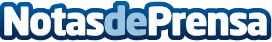 Las galaxias más grandes del Universo emergen de fríos océanos cósmicosLas galaxias más grandes del Universo, enormes esferas muy masivas repletas de estrellas, parecen emerger de fríos océanos de gas frío. La agrupación de cientos o miles de galaxias da como resultado la formación de cúmulos, cuyo centro es ocupado por las supergalaxiasDatos de contacto:Nota de prensa publicada en: https://www.notasdeprensa.es/las-galaxias-mas-grandes-del-universo-emergen Categorias: Telecomunicaciones Astronomía http://www.notasdeprensa.es